Ann McDonald’s Café/Restaurant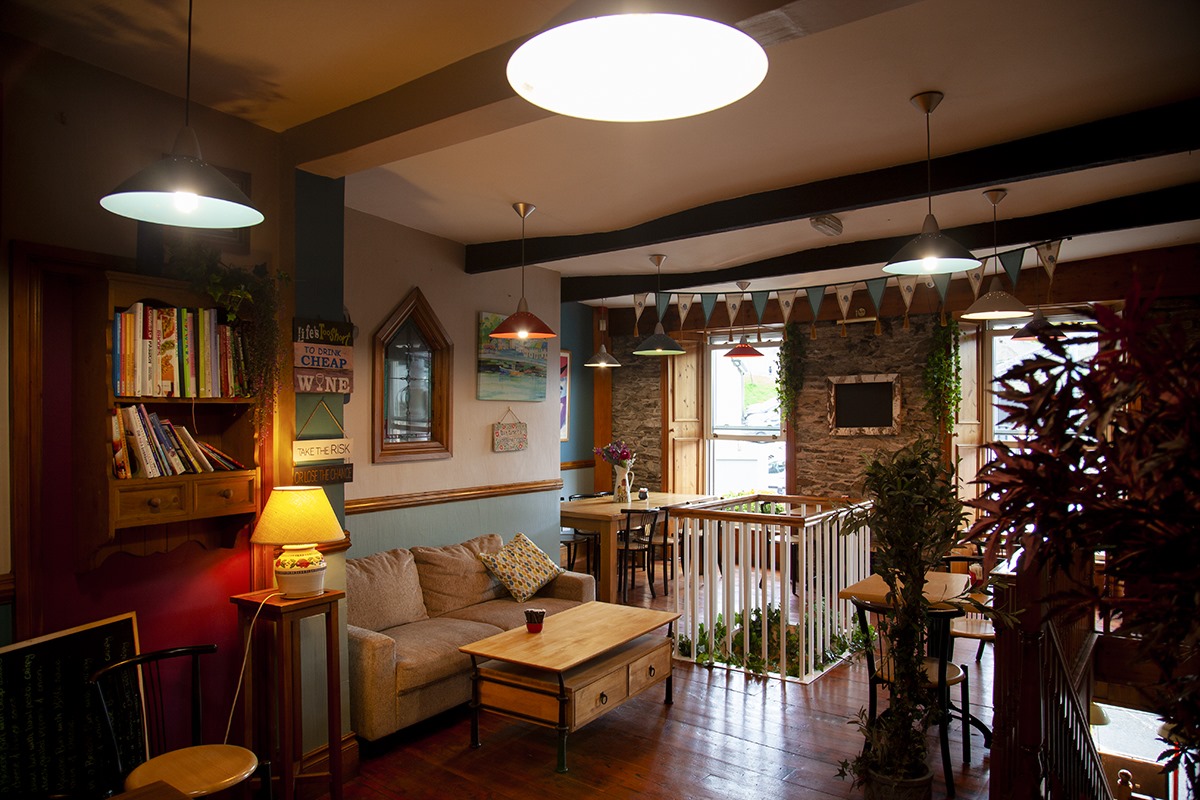 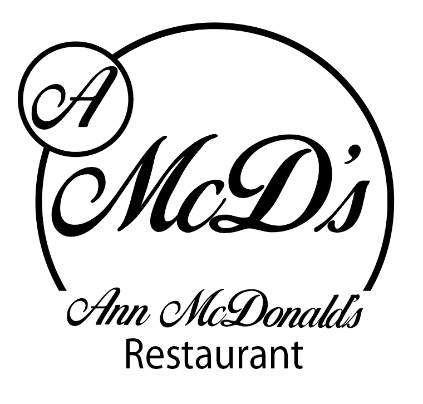 Breakfast MenuPorridge with berry compote, Greek yogurt and raw honey	1,2			€8.00Traditional Full Farmhouse Breakfast:  2 craft butcher sausages, 2 O’Neill’s bacon, 2 craft puddings, local free-range egg, mushrooms, beans & hashbrown, toast, tea or coffee  1, 4,			€11.00Traditional Farmhouse small Breakfast: 1 craft butcher sausage, 1 O’Neill’s bacon, 1 craft pudding, local free-range egg, 1 craft pudding, beans & hashbrown, toast, tea or coffee 1, 4													€9.00Toasted sausage sandwich 1,									€5.00Toasted Bacon Sandwich: made using O’neills Bacon 1						€5.95Scrambled Free-range Eggs with O’Neill’s dry cure Bacon	1, 4			€9.50Slimmer’s Choice:  Poached Eggs, grilled tomato, mushrooms and 2 grilled O’Neill’s bacon Homemade brown bread, tea or coffee 		   		1, 4			€11.00Vegetarian Breakfast:  2 local free-range eggs, baked beans, mushrooms, grilled tomato and sauté potatoes, toast, tea or coffee 				1, 4			€11.00Smashed Avocado, crispy bacon and local free-range poached eggs on sourdough toast	4, 1													€11.00Pancake stack with crispy bacon and maple Syrup	1, 2, 4					€10.50Pancake stack with fruit compote and Greek yogurt		1, 2, 4			€9.95Ann’s freshly baked scone with Wexford home preserve and fresh cream	1, 2, 4	€3.00Freshly Squeezed Orange Juice									€4.00Tea		€2.50		Americano		€3.00		Cappuccino		€3.80Speciality Tea	€2.80		Mocha			€3.95		Hot Chocolate		€3.95Iced Coffee	€4.30		Double Espresso	€2.80		Latte			€3.80Food Allergens:1; Cereals containing gluten 2: Milk 3: Crustaceans 4: Eggs 5: Fish 6: Peanuts 7: Soybean 8: Nuts 9: Celery 10: Mustard 11: Sesame Seeds 12: Sulphur dioxide and Sulphites 13: Lupins 14: Molluscs